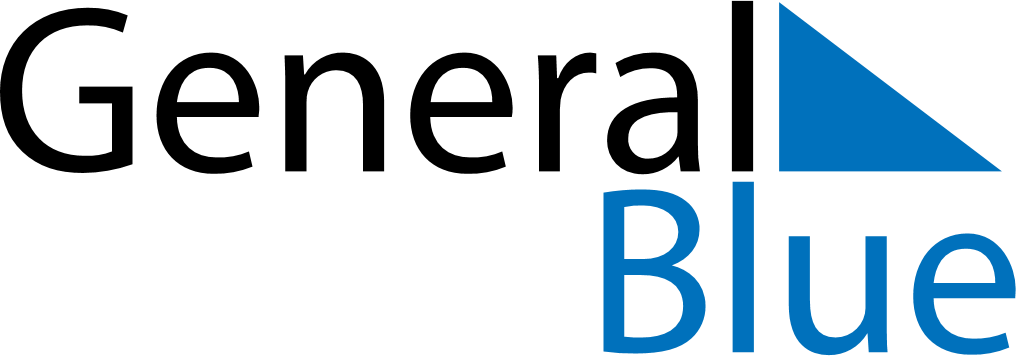 May 2024May 2024May 2024May 2024May 2024May 2024Haninge, Stockholm, SwedenHaninge, Stockholm, SwedenHaninge, Stockholm, SwedenHaninge, Stockholm, SwedenHaninge, Stockholm, SwedenHaninge, Stockholm, SwedenSunday Monday Tuesday Wednesday Thursday Friday Saturday 1 2 3 4 Sunrise: 4:48 AM Sunset: 8:40 PM Daylight: 15 hours and 51 minutes. Sunrise: 4:46 AM Sunset: 8:42 PM Daylight: 15 hours and 56 minutes. Sunrise: 4:43 AM Sunset: 8:44 PM Daylight: 16 hours and 1 minute. Sunrise: 4:41 AM Sunset: 8:47 PM Daylight: 16 hours and 6 minutes. 5 6 7 8 9 10 11 Sunrise: 4:38 AM Sunset: 8:49 PM Daylight: 16 hours and 10 minutes. Sunrise: 4:36 AM Sunset: 8:51 PM Daylight: 16 hours and 15 minutes. Sunrise: 4:33 AM Sunset: 8:54 PM Daylight: 16 hours and 20 minutes. Sunrise: 4:31 AM Sunset: 8:56 PM Daylight: 16 hours and 25 minutes. Sunrise: 4:28 AM Sunset: 8:58 PM Daylight: 16 hours and 30 minutes. Sunrise: 4:26 AM Sunset: 9:01 PM Daylight: 16 hours and 34 minutes. Sunrise: 4:24 AM Sunset: 9:03 PM Daylight: 16 hours and 39 minutes. 12 13 14 15 16 17 18 Sunrise: 4:21 AM Sunset: 9:05 PM Daylight: 16 hours and 44 minutes. Sunrise: 4:19 AM Sunset: 9:08 PM Daylight: 16 hours and 48 minutes. Sunrise: 4:17 AM Sunset: 9:10 PM Daylight: 16 hours and 53 minutes. Sunrise: 4:14 AM Sunset: 9:12 PM Daylight: 16 hours and 57 minutes. Sunrise: 4:12 AM Sunset: 9:14 PM Daylight: 17 hours and 2 minutes. Sunrise: 4:10 AM Sunset: 9:17 PM Daylight: 17 hours and 6 minutes. Sunrise: 4:08 AM Sunset: 9:19 PM Daylight: 17 hours and 10 minutes. 19 20 21 22 23 24 25 Sunrise: 4:06 AM Sunset: 9:21 PM Daylight: 17 hours and 14 minutes. Sunrise: 4:04 AM Sunset: 9:23 PM Daylight: 17 hours and 19 minutes. Sunrise: 4:02 AM Sunset: 9:25 PM Daylight: 17 hours and 23 minutes. Sunrise: 4:00 AM Sunset: 9:27 PM Daylight: 17 hours and 27 minutes. Sunrise: 3:58 AM Sunset: 9:29 PM Daylight: 17 hours and 31 minutes. Sunrise: 3:56 AM Sunset: 9:31 PM Daylight: 17 hours and 34 minutes. Sunrise: 3:55 AM Sunset: 9:33 PM Daylight: 17 hours and 38 minutes. 26 27 28 29 30 31 Sunrise: 3:53 AM Sunset: 9:35 PM Daylight: 17 hours and 42 minutes. Sunrise: 3:51 AM Sunset: 9:37 PM Daylight: 17 hours and 45 minutes. Sunrise: 3:49 AM Sunset: 9:39 PM Daylight: 17 hours and 49 minutes. Sunrise: 3:48 AM Sunset: 9:41 PM Daylight: 17 hours and 52 minutes. Sunrise: 3:46 AM Sunset: 9:43 PM Daylight: 17 hours and 56 minutes. Sunrise: 3:45 AM Sunset: 9:44 PM Daylight: 17 hours and 59 minutes. 